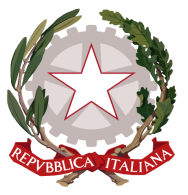 Permanent Mission of Italy to theInternational Organizations in GenevaCheck against deliveryUPR 30 – Russian Federation14 May 2018Thank you, Mr. President.Italy welcomes the delegation of the Russian Federation and commends Russian Authorities for the ratification of a number of international human rights instruments since last UPR cycle, including the Optional Protocol to the Convention of the Rights of the Child on the sale of children, child prostitution and child pornography. Italy seizes this opportunity to present the following recommendations:Consider ratifying the Second Optional Protocol to the ICCPR and take steps towards a "de iure" abolition of the death penalty;Consider the revision of the current legislation on “combating extremism” and on "foreign agents", so as to define more precisely the limitations to fundamental freedoms in compliance with international obligations;Intensify efforts to fight domestic violence; Take concrete measures to combat all forms of discrimination, including when based on religion or belief and on sexual orientation, in compliance with international obligations.We wish the Russian Federation a successful review.I thank you.  